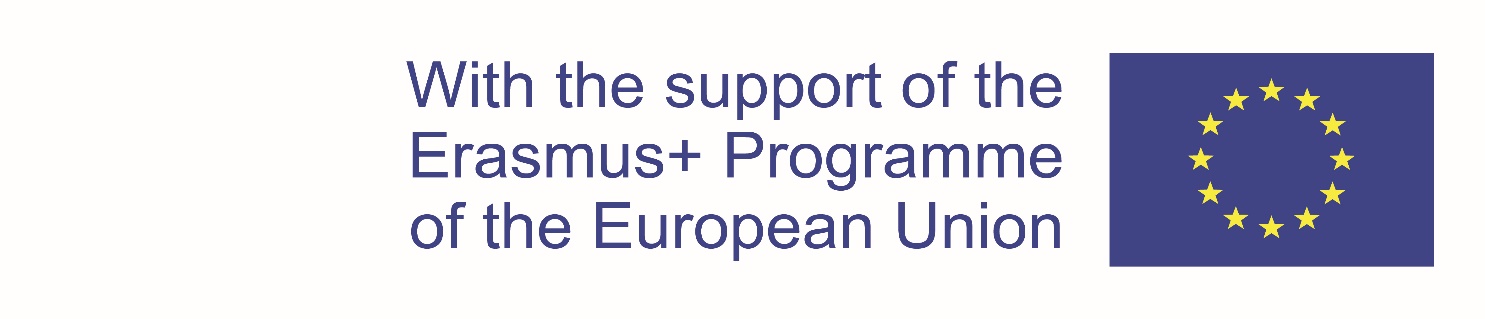 JEAN MONNET CHAIR (2017-2021)587872-EPP-1-2017-1-UK-EPPJMO-CHAIR Recrafting EU-ACP relationsProf. Maurizio Carbone AGENDA EVENTSPublicationsBooksCarbone, M. (forthcoming), The European Union and the group of African, Caribbean and Pacific states (provisional title), under contract with Oxford University Press, to be completed in late 2022.Steingass, S., Carbone, M. and Winand, P. (eds) (2021). Development and International Partnerships in the EU’s External Relations, special issue of Global Affairs (Routledge), 7(4), 2021, pp. 425-613.Academic articlesCarbone, M. (2021). Making a difference in multilateral negotiations: the European Union and the global agenda on aid effectiveness. Global Affairs, 7(4), pp. 453-470.Carbone, M. (2021). There is life beyond the European Union: revisiting the Organisation of African, Caribbean and Pacific States. Third World Quarterly, 42(10), pp. 2451-2468. Carbone, M. (2021). The rationales behind the EU-OACPS agreement: process, outcome, contestations. European Foreign Affairs Review, 26(2), pp. 243-264.Carbone, M. (2020). Common and intersecting interests: EU-Caribbean relations and the post-Cotonou EU-ACP partnership. The Round Table, 109(5), p. 526-541.Carbone, M. (2019). Purposefully aggregating unintended consequences: the European Commission and the uncertain future of the EU-ACP partnership. International Spectator, 54 (1), pp. 45-59.Carbone, M. (2018). Caught between the ACP and the AU: Africa’s relations with the European Union in a post-Cotonou Agreement context. South Africa Journal of International Affairs, 25 (4), pp. 481-496.Book chapters and other piecesCarbone, M. (forthcoming, 2022). The European Union and International Development: evolving tensions and contested transformations, in C. Hill, M. Smith, and S. Vanhoonacker, (eds.) International Relations and the European Union (4th edition), Oxford: Oxford University Press. Carbone, M. (2022). The European Union and Africa:  From Donor-Recipient Relations to Partnership of Equals?, in F. Bindi (ed.), The Foreign Policy of the European Union, Washington: Brookings Institution Press.Steingass, S., Carbone, M. and Winand, P. (2021). The European Union and the evolving requirements of international development: aid, policies, partnerships (with Sebastian Steingass and Pascaline Winand), Global Affairs, 7 (4), 425-436.Carbone, M. (2021). Three interwoven actors, readjusting positions: EU-Africa relations and the post-Cotonou partnership, in V. Fargion and M. Gazibo (eds.), Revisiting EU-Africa Relations in a Changing World, Cheltenham: Edward Elgar, 2021, pp. 191-203.Carbone, M. (2020). Africa in the Intricate Post-Cotonou Negotiation Process, ISPI Commentary, 21 December, www.ispionline.it/it/pubblicazione/africa-intricate-post-cotonou-negotiation-process-28643Carbone, M. (2020). The African, Caribbean, and Pacific (ACP) Group of States: From the Lomé Convention to the Cotonou Agreement and Beyond, in F. Laursen (ed.) The Oxford Encyclopedia of European Union Politics, Oxford University Press.Carbone, M. (2019). The calm after the storm: plurilateral challenges to the post-2020 EU-ACP partnership. Journal of Common Market Studies, 57 (S1), 2019, pp. 141-151.EventsOrganisation of workshops and conferences‘Africa-EU Relations: African Perspectives’, online workshop co-organised with the University of Turin, December 2021. Speakers included: Ottilia Anna Maunganidze (Institute for Security Studies, Pretoria), Guia Migani (Université de Tours)Charles Mutasa (Independent Development Policy Consultant)Jide Okeke (UNDP Regional Programme for Africa)Giovani Finizio (University of Turin)Maurizio Carbone (University of Glasgow)‘Development in the EU’s International Relations: From Aid to Partnership?’, panel organised at the annual conference of the University Association for Contemporary European Studies, September 2021.Speakers included:Amelia Hadfield (University of Surrey)Simon Lightfoot (University of Leeds)Aline Burni (German Development Institute) Benedikt Erforth (German Development Institute)Niels Keijzer (German Development Institute)Johane Døhlie Saltnes (University of Oslo)Sebastian Steingass (College of Europe, Natolin)Pascaline Winand (College of Europe, Natolin)Anna Ayuso (Barcelona Centre for International Affairs)Susanne Gratius (Autonomous University of Madrid)‘The EU-OACPS Agreement: insights from the protagonists’, webinar co-organised with the College of Europe-Natolin, April 2021.Speakers included: Domenico Rosa (Head of the EU Taskforce on Post-Cotonou)Pa’olelei Luteru (Samoa’s Ambassador to the EU)Maurizio Carbone (University of Glasgow)‘Reconﬁguring History: The Caribbean-European Union Partnership and the Post-2020 EU-ACP Agreement’, symposium co-organised with the University of the West Indies- Jamaica, April 2019. Speakers included: Sheila Sealy Monteith (Jamaica’s Ambassador to the EU) Carl Greenidge (Vice-President and Minister of Foreign Affairs of Guyana)Domenico Rosa (European Commission) Richard Barnal (University of the West Indies, Jamaica) Maurizio Carbone (University of Glasgow)‘The EU and the ACP: institutional and policy options for the post-Cotonou’, technical seminar for EU policy makers held at the ACP Working Party of the Council of the European Union, September 2017. Speakers included:Karin Arts (Erasmus University Rotterdam)Stephan Keukeleire (KU Leuven)Mark Langan (University of Leicester)Maurizio Carbone (University of Glasgow)Keynote lectures and workshop with official organisationsForeign, Commonwealth & Development Office of the United Kingdom’s Government, ‘Post-Cotonou: What’s next for the EU’s partnership with Africa, the Caribbean and the Pacific?’, Online seminar for officials, October 2021.Joint Parliamentary Assembly (JPA) of the EU-ACP Agreement, ‘Reflections on the post-Cotonou process and the parliamentary dimension of the EU-ACP partnership’, Keynote address, Cotonou (Benin), December 2018.ACP Council of Ministers, Inter-Agency Consultation with Regional and Continental Organisations, ‘Towards a modern and focused EU-ACP Partnership’, Keynote address, Lomé (Togo), May 2018.European Parliament, ‘Negotiating change: the future of ACP-EU relations’, Public hearing, Brussels, March 2018.Italian Ministry of Foreign Affairs and LUISS Rome, ‘With or without the ACP?  Unravelling the conundrum of the EU’s relations with Africa, the Caribbean and the Pacific’, December 2017.Seminars at universities University of Ghent, ‘Negotiating the post-Cotonou Agreement: migration governance and EU-Africa relations’, Online seminar, December 2021.Vrije Universiteit Brussel, ‘Migration diplomacy and the contested negotiations of the return and readmission provisions in the EU-OACPS Agreement’, Online seminar, December 2021.University of Maastricht, ‘Migration cooperation and the EU-OACPS Agreement: explaining the unexpected’, Online seminar, November 2021. University of Palermo, ‘The Challenges of the EU-OACPS Agreement: Context, Process, Outcome’, Online lecture, April 2021.College of Europe, Natolin, ‘Same Old Story? Unravelling the Renegotiations of the EU-ACP Partnership Agreement’, Online presentation, December 2020.University of Nairobi, ‘Who speaks for Africa? The ACP Group, the African Union, and the troubles with African foreign policies towards the European Union’, December 2019.University of Athens, ‘EU-ACP relations beyond development: capitalising on the perverse effects of EU external policies’, December 2017.European University Institute, Florence, ‘The politicisation of unintended consequences: shaping EU-ACP relations in an unfavourable context’, December 2017.Public presentations at international conferencesUniversity Association for Contemporary European Studies (UACES), ‘It’s the process stupid”: the contentious conclusion of the EU-OACPS Agreement’, online annual conference, September 2021.The European Union in International Affairs Conference, ‘Form follows function? The controversial design of the Post-Cotonou EU-ACP partnership’, online biennial conference, May 2021.Network of Africa-Europe Relations (NEAR) of the University Association for Contemporary European Studies (UACES), ‘Beyond development: the European Union and the Organisation of African, Caribbean and Pacific States’, online seminar, May 2021.European Union Studies Association (EUSA), ‘The EU and Africa’, Denver, May 2019.European Consortium for Political Research (ECPR), ‘Caught Between the ACP and the AU: The European Union and Africa in the Post-Cotonou Partnership Agreement’, Hamburg, August 2018.The European Union in International Affairs Conference, ‘To Renew or Not to Renew? Unintended Consequences and the EU-ACP Partnership Agreement’, biennial conference, Brussels, May 2018.European Consortium for Political Research (ECPR), ‘Re-crafting EU-ACP Relations: Institutional and International Forces’, Oslo, September 2017.Annual lectures by other professors held at the University of Glasgow Prof. Jan Zielonka (University of Oxford), “Counter-Revolution: Liberal Europe in Retreat”, 26 October 2017.Sir Martin Donnelly, “Britain after Brexit”, 10 September 2018.Prof. Beatrice Heuser, “Brexit in Historical Context: Sovereignty vs European Union”, 21 January 2019. Prof. Duncan Morrow (Ulster University), “An unsettled state: Northern Ireland, Britain and the aftermath of Brexit”, 25 February 2021.Prof. Andrew Geddes (European University Institute), “The Drivers of Migration Governance in the European Union”, 11 November 2021.Courses taughtThe European Union in International RelationsThe European Union in International Politics and DevelopmentInternational Relations and Development 